                                                                                                      Όνομα: ………………….. Αρχική λέξη: ……………………………………………………………………………Τα γράμματα της λέξης σε αλφαβητική σειρά:……………………………………………………………………………..Οι λέξεις που ανακαλύπτω:…………………………………………………………………………………………………………………………………………………………………………………………………………………………………………………………………………………………………………………………………………………………………………………………………Το κείμενο που δημιουργώ μ’ αυτές τις λέξεις:………………………………………………………………………………………………………………………………………………………………………………………………………………………………………………………………………………………………………………………………………………………………………………………………………………………………………………………………………………………………………………………………………………………………………………………………………………………………………………………………………………………………………………………………………………………………………………………………………………………………………………………………………………………………………………………………………………………………………………………………………………………………………………………………………………………………………………………………………………………………………………………………………………………………………………………………………………………………………………………………………………………………………………………………………………………………………………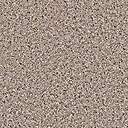 